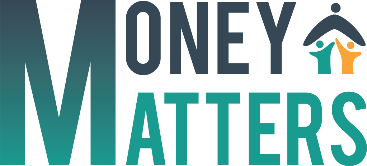 Ενότητα 3: Δραστηριότητα M3.5Ο Τροχός των Συναισθημάτων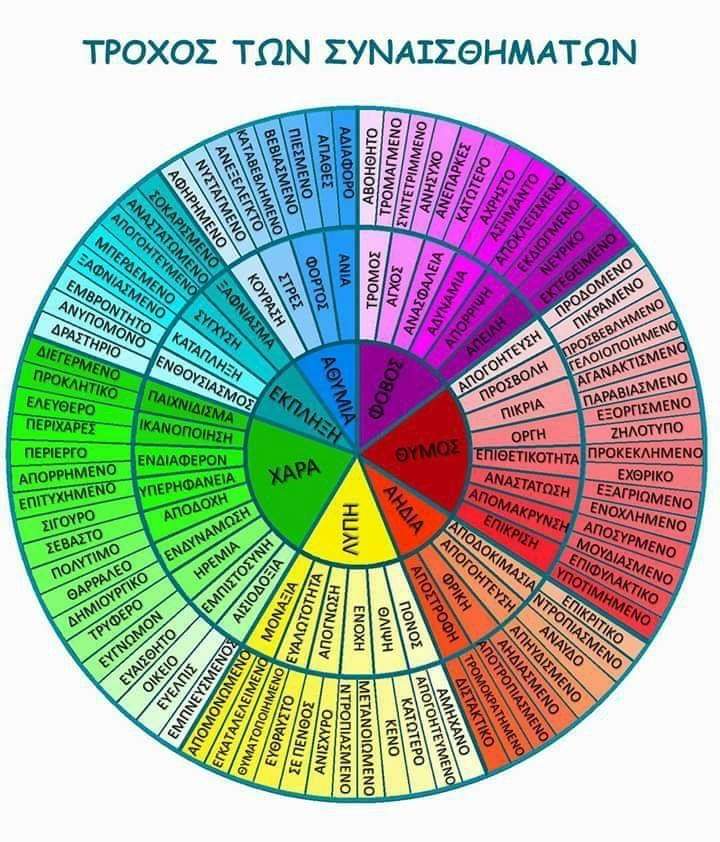 Πηγή εικόνας: https://psychanemismata.home.blogΛέξεις σχετικές με το χρήμαΣυναισθήματαΑγοράΔάνειοΧρέοςΛοταρίαΛογαριασμοίΔανεισμόςΤζόγοςΕπιτόκιοΕνοικίασηΣυναλλαγματική ισοτιμία